О внесении изменений в Порядок предоставления субсидии юридическим лицам (за исключением субсидий государственным (муниципальным) учреждениям), индивидуальным предпринимателям, а также физическим лицам - производителям товаров, работ, услуг из бюджета Аксаринского сельского поселения Мариинско-Посадского района, утвержденный постановлением администрации Аксаринского сельского поселения Мариинско-Посадского района Чувашской Республики от27.12.2019года № 117 В соответствии со статьей 78 Бюджетного кодекса Российской Федерации, постановлением Правительства Российской Федерации от 18 сентября 2020 г. № 1492 «Об общих требованиях к нормативным правовым актам, муниципальным правовым актам, регулирующим предоставление субсидий, в том числе грантов в форме субсидий, юридическим лицам, индивидуальным предпринимателям, а также физическим лицам – производителям товаров, работ, услуг, и о признании утратившими силу некоторых актов Правительства Российской Федерации и отдельных положений некоторых актов Правительства Российской Федерации» администрация Аксаринского сельского поселения Мариинско-Посадского района Чувашской Республики п о с т а н о в л я е т:Внести в Порядок предоставления субсидии юридическим лицам (за исключением субсидий государственным (муниципальным) учреждениям), индивидуальным предпринимателям, а также физическим лицам - производителям товаров, работ, услуг из бюджета Аксаринского сельского поселения Мариинско-Посадского района, утвержденный постановлением администрации Аксаринского сельского поселения Мариинско-Посадского района Чувашской Республики от 27.12.2019г № 117 (с изменениями, внесенными постановлением администрации Аксаринского сельского поселения Мариинско-Посадского района Чувашской Республики от14.02.2020г № 6),  следующие изменения:дополнить пунктом 1.5 следующего содержания:«1.5. В случае, если получатель субсидии определяется по результатам отбора, Администрация определяет один из способов проведения отбора:конкурс, который проводится при определении получателя субсидии исходя из наилучших условий достижения результатов, в целях достижения которых предоставляется субсидия (далее - результат предоставления субсидии);запрос предложений, который указывается при определении получателя субсидии на основании предложений (заявок), направленных участниками отбора для участия в отборе, исходя из соответствия участника отбора категориям и (или) критериям отбора и очередности поступления предложений (заявок) на участие в отборе.»;дополнить пунктом 1.6 следующего содержания:«1.6. Сведения о субсидиях размещаются на едином портале бюджетной системы Российской Федерации в информационно-телекоммуникационной сети «Интернет» (далее - единый портал) (в разделе единого портала) при формировании проекта решения о бюджете (проекта решения о внесении изменений в решение о бюджете).»;пункт 2.1 изложить в следующей редакции:«2.1. Критериями отбора получателей субсидий, имеющих право на получение субсидий из бюджета муниципального образования, являются:1) осуществление деятельности на территории Аксаринского сельского поселения Мариинско-Посадского района Чувашской Республики;2) соответствие сферы деятельности получателей субсидий видам деятельности, определенным решением о бюджете муниципального образования на очередной финансовый год;3) актуальность и социальная значимость производства товаров, выполнения работ, оказания услуг.»;дополнить пунктом 2.2 следующего содержания:«2.2. На 1-е число месяца, предшествующего месяцу, в котором планируется проведение отбора, участник отбора должен соответствовать следующим требованиям:у участника отбора должна отсутствовать неисполненная обязанность по уплате налогов, сборов, страховых взносов, пеней, штрафов, процентов, подлежащих уплате в соответствии с законодательством Российской Федерации о налогах и сборах;у участника отбора должна отсутствовать просроченная задолженность по возврату в бюджет Аксаринского сельского поселения Мариинско-Посадского района Чувашской Республики субсидий, бюджетных инвестиций, предоставленных в том числе в соответствии с иными правовыми актами, а также иная просроченная (неурегулированная) задолженность по денежным обязательствам перед Аксаринским сельским поселением Мариинско-Посадского района Чувашской Республики (за исключением субсидий, предоставляемых муниципальным учреждениям, субсидий в целях возмещения недополученных доходов, субсидий в целях финансового обеспечения или возмещения затрат, связанных с поставкой товаров (выполнением работ, оказанием услуг) получателями субсидий физическим лицам);участники отбора - юридические лица не должны находиться в процессе реорганизации (за исключением реорганизации в форме присоединения к юридическому лицу, являющемуся участником отбора, другого юридического лица), ликвидации, в отношении них не введена процедура банкротства, деятельность участника отбора не приостановлена в порядке, предусмотренном законодательством Российской Федерации, а участники отбора - индивидуальные предприниматели не должны прекратить деятельность в качестве индивидуального;в реестре дисквалифицированных лиц отсутствуют сведения о дисквалифицированных руководителе, членах коллегиального исполнительного органа, лице, исполняющем функции единоличного исполнительного органа, или главном бухгалтере участника отбора, являющегося юридическим лицом, об индивидуальном предпринимателе и о физическом лице - производителе товаров, работ, услуг, являющихся участниками отбора (в случае, если такие требования предусмотрены правовым актом);участники отбора не должны являться иностранными юридическими лицами, а также российскими юридическими лицами, в уставном (складочном) капитале которых доля участия иностранных юридических лиц, местом регистрации которых является государство или территория, включенные в утвержденный Министерством финансов Российской Федерации перечень государств и территорий, предоставляющих льготный налоговый режим налогообложения и (или) не предусматривающих раскрытия и предоставления информации при проведении финансовых операций (офшорные зоны), в совокупности превышает 50 процентов;участники отбора не должны получать средства из бюджета Аксаринского сельского поселения Мариинско-Посадского района Чувашской Республики в соответствии с правовым актом, на основании иных муниципальных правовых актов на цели, установленные правовым актом.»;дополнить пунктом 2.3 следующего содержания:«2.3. В случае предоставления субсидии на финансовое обеспечение затрат в связи с производством (реализацией) товаров, выполнением работ, оказанием услуг, в правовом акте, регулирующем предоставление субсидии, дополнительно к положениям, указанным в пунктах 2.1 – 2.2 настоящего Порядка указывается: а) о направлениях расходов, источником финансового обеспечения которых является субсидия (за исключением грантов в форме субсидий, результатом предоставления которых являются объем и качество услуг, оказываемых физическим лицам);б) о запрете приобретения получателями субсидии – юридическими лицами за счет полученных из бюджета иностранной валюты, за исключением операций, осуществляемых в соответствии с валютным законодательством Российской Федерации при закупке (поставке) высокотехнологичного импортного оборудования, сырья и комплектующих изделий, а также связанных с достижением целей предоставления этих средств иных операций, определенных правовым актом;в) о перечислении субсидии на расчетные или корреспондентские счета, открытые получателям субсидий в учреждениях Центрального банка Российской Федерации или кредитных организациях (за исключением субсидий, подлежащих в соответствии с бюджетным законодательством Российской Федерации казначейскому сопровождению);г) о согласии получателя субсидии, а также лиц, получающих средства по договорам, заключенным с получателями субсидий (за исключением муниципальных унитарных предприятий, хозяйственных обществ и обществ с участием  публично-правовых образований в их уставных (складочных) капиталах, а также коммерческих организаций с участием таких товариществ и обществ в их уставных (складочных) капиталах), на  осуществление в отношении них проверки администрацией и органом муниципального финансового контроля соблюдения целей, условий и порядка предоставления субсидии и включении таких положений в соглашение.»;пункт 3.7 дополнить абзацами вторым – следующего содержания:«Объявление о проведении отбора размещается на едином портале, а также на официальном сайте Администрации в информационно-телекоммуникационной сети «Интернет» в сроки, определенные решением комиссии, и должно содержать следующие сведения:способ проведения отбора;сроки проведения отбора (даты и времени начала (окончания) подачи (приема) предложений (заявок) участников отбора), а также информации о возможности проведения нескольких этапов отбора с указанием сроков (порядка) их проведения (при необходимости);место нахождения, почтовый адрес, адрес электронной почты Администрации;результаты предоставления субсидии (значения устанавливаются в соглашениях);доменное имя, и (или) сетевой адрес, и (или) указатели страниц сайта в информационно-телекоммуникационной сети «Интернет», на котором обеспечивается проведение отбора;требования к участникам отбора в соответствии с пунктами 2.1 и 2.2 настоящего Порядка и перечня документов, представляемых участниками отбора для подтверждения их соответствия указанным требованиям;порядок подачи предложений (заявок) участниками отбора и требований, предъявляемых к форме и содержанию предложений (заявок), подаваемых участниками отбора, в соответствии с приложением № 1 к настоящему Порядку;порядок отзыва предложений (заявок) участников отбора, порядок возврата предложений (заявок) участников отбора, определяющий в том числе основания для возврата предложений (заявок) участников отбора, порядок внесения изменений в предложения (заявки) участников отбора;правила рассмотрения и оценки предложений (заявок) участников отбора в соответствии с настоящим Порядком;порядок предоставления участникам отбора разъяснений положений объявления о проведении отбора, даты начала и окончания срока такого предоставления;срок, в течение которого победитель (победители) отбора должен подписать соглашение (договор) о предоставлении субсидии (далее - соглашение) (в случае предоставления субсидий на финансовое обеспечение затрат в связи с производством (реализацией) товаров, выполнением работ, оказанием услуг, а также в случае, если правовым актом, регулирующим предоставление субсидий на возмещение недополученных доходов и (или) возмещение затрат в связи с производством (реализацией) товаров, выполнением работ, оказанием услуг, предусмотрено заключение соглашения);условия признания победителя (победителей) отбора уклонившимся от заключения соглашения;дата размещения результатов отбора на едином портале, а также при необходимости на официальном сайте Администрации в информационно-телекоммуникационной сети «Интернет», которая не может быть позднее 14-го календарного дня, следующего за днем определения победителя отбора (с соблюдением сроков, установленных пунктом 262 Положения о мерах по обеспечению исполнения федерального бюджета, утвержденного постановлением Правительства Российской Федерации от 9 декабря 2017 г. № 1496 «О мерах по обеспечению исполнения федерального бюджета», в случае предоставления субсидий из местного бюджета, если источником финансового обеспечения расходных обязательств Аксаринского сельского поселения Мариинско-Посадского района Чувашской Республики по предоставлению указанных субсидий являются межбюджетные трансферты, имеющие целевое назначение, из федерального бюджета бюджету субъекта Российской Федерации);иной информации, определенной правовым актом.»;в пункте 3.15:а) в абзаце втором после слов «предусмотренные п.п.2.1» дополнить словами «и п.п. 2.2»;б) дополнить абзацами двенадцатым – следующего содержания:«В случае уменьшения Администрации ранее доведенных лимитов бюджетных обязательств, указанных в пункте 3.5 настоящего Порядка, приводящего к невозможности предоставления субсидии в размере, определенном в Соглашении, в Соглашение включается условия о согласовании новых условий Соглашения или о расторжении Соглашения при недостижении согласия по новым условиям.В случае, если источником финансового обеспечения расходных обязательств Аксаринского сельского поселения Мариинско-Посадского района по предоставлению указанных субсидий являются межбюджетные трансферты, имеющие целевое назначение, из федерального бюджета бюджету Чувашской Республики, соглашение заключается в соответствии с типовыми формами, установленными Министерством финансов Российской Федерации для соглашений о предоставлении субсидий из федерального бюджета.»;в пункте 5.1:после слов «Главный распорядитель бюджетных средств» дополнить словами «и орган муниципального финансового контроля»;слово «осуществляет» заменить словом «осуществляют»;в пункте 6.2 после слов «Главный распорядитель бюджетных средств» дополнить словами «или орган муниципального финансового контроля»;приложение № 1 к Порядку после слов «С условиями отбора ознакомлен» дополнить словами «и даю свое согласие на публикацию (размещение) в информационно-телекоммуникационной сети «Интернет» информации об участнике отбора, о подаваемом участником отбора предложении (заявке), иной информации об участнике отбора, связанной с соответствующим отбором, а также согласие на обработку персональных данных (для физического лица),».2. Настоящее постановление вступает в силу после официального опубликования в муниципальной газете «Посадский вестник».ЧĂВАШ РЕСПУБЛИКИСĚнт ĚрвĂрри РАЙОНĚ 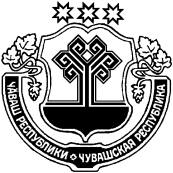 ЧУВАШСКАЯ РЕСПУБЛИКА МАРИИНСКО-ПОСАДСКИЙ РАЙОН  АКСАРИН  ПОСЕЛЕНИЙĚН ЯЛ ХУТЛĂХĚ ЙЫШĂНУ 2021. 05.31       37№ Аксарин ялěАДМИНИСТРАЦИЯАКСАРИНСКОГО  СЕЛЬСКОГОПОСЕЛЕНИЯ ПОСТАНОВЛЕНИЕ31.05.2021 г № 37 деревня АксариноГлава Аксаринского сельского поселенияА.А. Потемкина